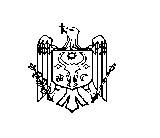 DECIZIE nr. 2/7din 14 aprilie 2017 Cu privire la numirea în funcţia de manager al Biroului de proiectări, prospecţiuni şi serviciiÎn temeiul demersului arhitectului-șef al raionului Ștefan Vodă nr. 03 din 11.04.2017                        și procesului verbal nr. 02 din 11.04.2017 al Comisiei de concurs pentru ocuparea funcției vacante de manager al Biroului de proiectări, prospecţiuni şi servicii;În conformitate cu prevederile Statutul Biroului de proiectări, prospecţiuni şi servicii din raionul Ştefan Vodă și Legii nr. 835 din 17 mai 1996 privind principiile urbanismului şi amenajării teritoriului;În baza art. 43 al. (1), lit. n) şi art. 46 din Legea nr. 436-XVI din 28 decembrie 2006 privind administraţia publică locală, Consiliul raional Ştefan Vodă DECIDE:1. Se numeşte prin concurs în funcţia de manager al Biroului de proiectări, prospecţiuni şi servicii din raionul Ştefan Vodă dna Filipovici Lidia, începând cu data de 18 aprilie 2017.2. Persoana responsabilă de evidența contabilă a Biroului de proiectări, prospecţiuni şi servicii din raionul Ştefan Vodă va efectua toate calculele și achitările necesare în conformitate cu prevederile legislaţiei în vigoare.3. Controlul executării prezentei decizii se atribuie dnei Maia Roşca, arhitect-şef al raionului.4. Prezenta decizie se aduce la cunoştinţă:Oficiului teritorial Căuşeni al Cancelariei de Stat;Direcţiei construcții, gospodărie comunală şi drumuri;Arhitectului-șef al raionului Ștefan Vodă;Persoanelor nominalizate;Prin publicare pe pagina web și în Monitorul Oficial al Consiliului raional Ștefan Vodă.Preşedintele şedinţei                                                                      Aurelia RoscolotencoSecretarul Consiliului raional                                                       Ion ŢurcanREPUBLICA MOLDOVACONSILIUL RAIONAL ŞTEFAN VODĂ